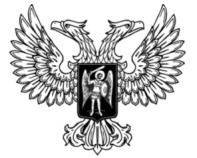 ДонецкАЯ НароднАЯ РеспубликАЗАКОНО ВНЕСЕНИИ ИЗМЕНЕНИЯ В СТАТЬЮ 23 ЗАКОНА ДОНЕЦКОЙ НАРОДНОЙ РЕСПУБЛИКИ «О КРЕСТЬЯНСКОМ (ФЕРМЕРСКОМ) ХОЗЯЙСТВЕ»Принят Постановлением Народного Совета 4 июня 2021 годаСтатья 1Внести в статью 23 Закона Донецкой Народной Республики 
от 11 сентября 2020 года № 191-IIHC «О крестьянском (фермерском) хозяйстве» (опубликован на официальном сайте Народного Совета Донецкой Народной Республики 14 сентября 2020 года) изменение, исключив слова «на период до 1 января 2025 года».ГлаваДонецкой Народной Республики				Д.В. Пушилинг. Донецк15 июня 2021 года№ 291-IIНС	